This workforce product was funded by a grant awarded by the U.S. Department of Labor’s Employment and Training Administration. The product was created by the grantee and does not necessarily reflect the official position of the U.S. Department of Labor. The Department of Labor makes no guarantees, warranties, or assurances of any kind, express or implied, with respect to such information, including any information on linked sites, and including, but not limited to accuracy of the information or its completeness, timeliness, usefulness, adequacy, continued availability or ownership.
Except where otherwise noted, this work by Washington  County Community College is licensed under the Creative Commons Attribution 4.0 International License.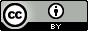 Subnet / Supernet / CIDR HomeworkSubnet / Supernet / CIDR HomeworkSubnet / Supernet / CIDR HomeworkSubnet / Supernet / CIDR HomeworkNameDateDotted Binary NotationClassDotted Decimal NotationIP Address 10101010.10010010.01001010.01001001Subnet MaskNetwork Address (AND)Inverted MaskBroadcast Address (OR)Starting Host AddressEnding Host AddressDotted Binary NotationClassDotted Decimal NotationIP Address 10101010.10010010.01001010.01000101Subnet MaskNetwork Address (AND)Inverted MaskBroadcast Address (OR)Starting Host AddressEnding Host AddressDotted Binary NotationClassDotted Decimal NotationIP Address 01101010.10010010.01001010.01001001/22Subnet MaskNetwork Address (AND)Inverted MaskBroadcast Address (OR)Starting Host AddressEnding Host AddressDotted Binary NotationClassDotted Decimal NotationIP Address 10101010.10010010.01001010.01001001/12Subnet MaskNetwork Address (AND)Inverted MaskBroadcast Address (OR)Starting Host AddressEnding Host Address